	Проект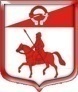 Администрация муниципального образованияСтаропольское сельское поселениеСланцевского муниципального района Ленинградской областиПОСТАНОВЛЕНИЕ08.08.2022                                                                                               №98а-пО внесении изменений в постановление администрации Старопольского сельского поселения от 27.11.2018 года № 220-п «Об утверждении муниципальной программы «Развитие территории Старопольского сельского поселения» на 2019-2024 годыВ соответствии со статьей 33 Федерального закона Российской Федерации от 06 октября 2003 года № 131-ФЗ «Об общих принципах организации местного самоуправления в Российской Федерации», в соответствии с Бюджетным кодексом Российской Федерации (ст.179 разд. 2, абз.4), экспертным заключением ревизионной комиссии муниципального образования Сланцевский муниципальный район от 11февраля2022 года № 01-18-03/12в целях приведения в соответствие объемов финансирования по запланированным мероприятиям, включенным в муниципальную программу, с утвержденным решением совета депутатов показателями бюджета Старопольского сельского поселения Сланцевского муниципального района в связи с вступлением в силу:решений совета депутатов от 16.12.2021 года №  176-сд «О бюджете муниципального образования Старопольское сельское поселениеСланцевского района Ленинградской области на 2022 год и на плановый период 2023 и 2024 годов« (с изменениями от 31.01.2022 №89-сд, от 13.04.2022 №201-сд, от 22.06.2022 №206-сд)п о с т а н о в л я е т:Внести изменения в постановление администрации Старопольского сельского поселения от 27.11.2018 года №220-п «Об утверждении муниципальной программы «Развитие территории Старопольского сельского поселения» на 2019 -2024 годы (с изменениями, внесенными постановлениями администрации от 14.02.2019 №43-п, от 28.03.2019 №67-п, от 05.04.2019 №72-п, от 28.05.2019 №107(а)-п, от 28.08.2019 №153-п, от 19.09.2019 №162-п, от 19.12.2019 №210-п,от 12.02.2020 №09-п, от 09.04.2020 №33-п, от 09.07.2020 №77-п, от 09.10.2020 №109-п, от 10.02.2021 №17-п, от 17.12.2021 №147(а)-п), от 28.12.2021 № 153-п, от 11.02.2022 №16-п  читать в новой редакции согласно приложению:В паспорт муниципальной Программы внести следующие изменения:Раздел «Финансовое обеспечение муниципальной программы - всего, в том числе по годам реализации»изложить в новой редакции:«Общий объем финансирования Программы составит 219889,00547 тыс.руб., в том числе по годам реализации:2019 год в сумме: 48 031,00321 тыс. руб.,2020 год в сумме: 35 908,16826тыс.руб., 2021 год в сумме: 41 375,763тыс.руб.,2022 год в сумме: 41 972,80730 тыс.руб.,2023 год в сумме: 31 907,602тыс.руб.,2024 год в сумме: 30 641,702тыс.руб. План мероприятий муниципальной программы «Развитие территории Старопольского сельского поселения» на 2019-2024 годы (Приложение № 4 к муниципальной программе «Развитие Старопольского сельского поселения») изложить в новой редакции согласно Приложения №1. 2. Настоящее постановление вступает в силу после его официального опубликования в приложении к газете «Знамя труда» и на сайте поселения.3. Контроль за исполнением постановления оставляю за собой.Глава администрации 						А.В. Кушнерев